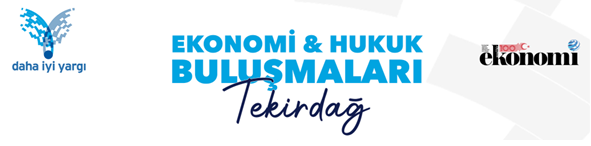 27 Mayıs 2024İzzet VolkanÇorlu TSO Yönetim Kurulu BaşkanıSayın başkanlarım, Sayın genel sekreterim,Odamızın kıymetli  üyeleri,Değerli basın mensupları,Sevgili misafirler,Sizleri şahsım ve Çorlu Ticaret ve Sanayi Odası adına saygıyla selamlıyorum,Oda olarak kalkınma hedefli bu konferansları çok önemsiyoruz. Başta ekonomimiz olmak üzere, toplumsal cinsiyet eşitliği, kadının ve gençlerin güçlenmesi, dijital, yeşil ve toplumsal dönüşüm olarak oda vizyonumuz doğrultusunda yol alarak çalışıyoruz.  Kalkınmanın yolunun üretimden geçtiği bilinci ile iş dünyamızı bilgilendiriyor, işletmelerimizin kapasitelerini geliştirecek ve onlara yönelik projeler üreterek destekliyoruz.Bugün de burada Türkiye'nin en önemli konularından biri olan yargı-ekonomi ilişkisini istişare etmek üzere toplandık.Yargının bağımsızlığını, hukukun üstünlüğünü ve ileri demokrasiyi güçlü ekonomi ve yüksek refahın olmazsa olmaz şartı olarak görüyoruz. Ekonomik sıkıntıların giderilmesi ve refahımızı kalıcı olarak sürdürebilmenin en önemli yolu ileri bir hukuk devleti ve güçlü bir demokrasidir. Demokrasi ve hukuk devleti siyasi istikrarın, siyasi istikrar da toplumsal dayanışmanın, makro ve mikro alanda davranışların ve nihayetinde ekonomik istikrarın temelidir. Yargının, hukukun üstünlüğünü gerçekleştirme performansı, toplumun ve siyasal yapının devinimini, makro kararların isabetini ve ekonominin performansını belirler. Dolayısıyla yargı, ekonomik performansın ana belirleyicisidir. Kalkınma yolunun Trakya'dan geçtiği düşüncesi ile yargının bağımsızlığını, hukukun üstünlüğünü ve ileri demokrasiyi, güçlü ekonomiyi ve yüksek refahın olmazsa olmazı olarak görüyoruz.Bu doğrultuda; kamu kurumlarımızla, üniversitemizle, sivil toplum kuruluşlarımızla her daim iş birliği içerisinde olduk. İnşallah bundan sonra da olmaya devam edeceğiz. Nitekim herkese eşit mesafede olma çabamızın bir sonucu olarak bugün bu salondaki birliktelik de bizleri ziyadesi ile memnun etmektedir.Sözlerime burada son verirken çalışmalarımızın daimi olması amacıyla başta Nasıl Bir Ekonomi Gazetesi ve Daha İyi Yargı Derneği’ne ve tüm katılımcılara da teşekkür eder; bizleri ziyaretiniz için onur duyduğumuzu belirtir, hepinize saygılarımı sunarım.